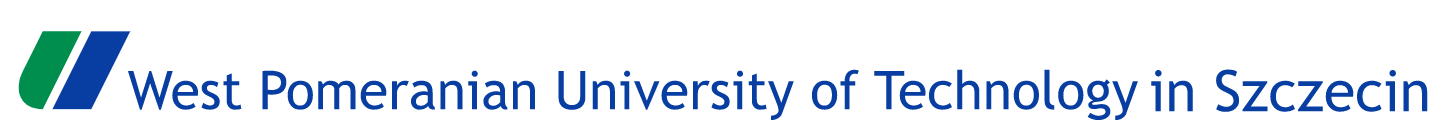 SPRING DOCTORAL SCHOOL  (SDS)April 25-30, 2022, SzczecinAPPLICATION FORM NAME, SURNAME  .....................................................................  E-MAIL ADDRESS  ......................................................................  TEL. NUMBER …….......................................................................  UNIVERSITY ……….......................................................................  FACULTY  ...................................................................................  FIELD OF STUDY  ........................................................................ YEAR OF DOCTORAL STUDIES OF STUDY ………………………………….                                      Signature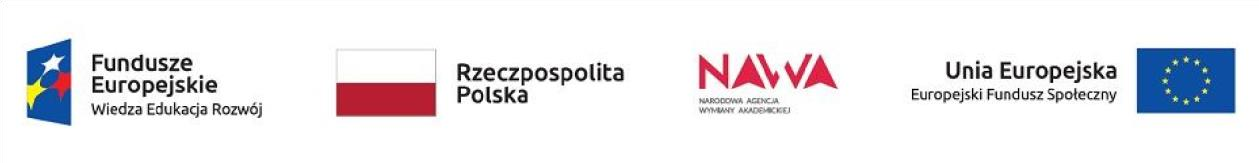 